Доска обрезная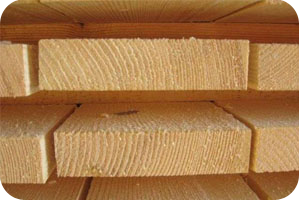 Брус обрезной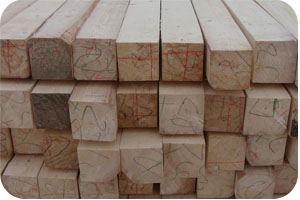 Брусок обрезной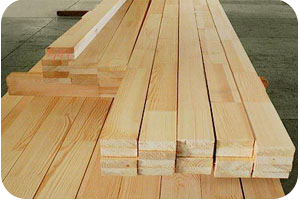 Доска строганная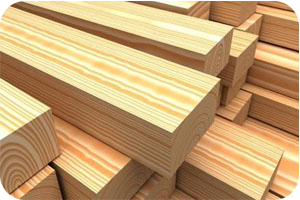 Брус строганный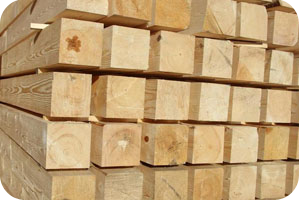 Брус профилированный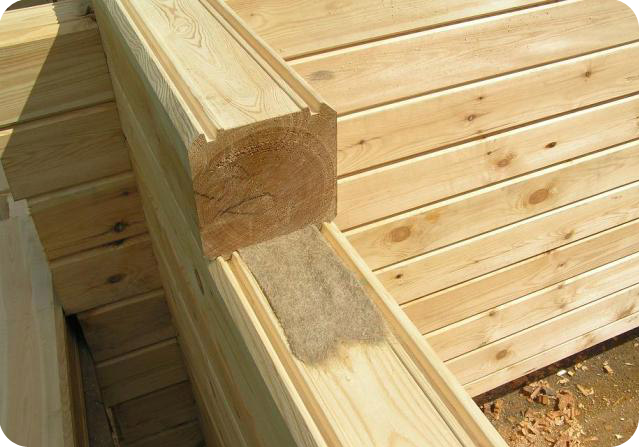 Брусок строганныйДоска половая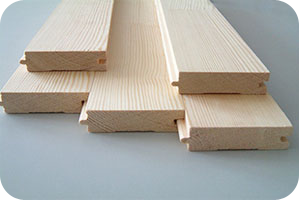 Евровагонка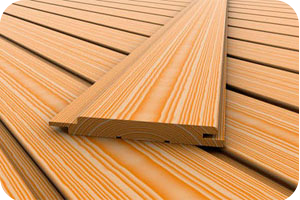 Блок-хаус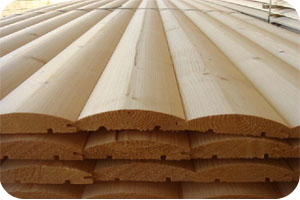 Имитация бруса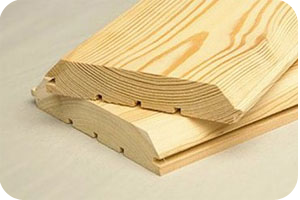  Размер Длина Цена за м³ Доска обрезная 25х100 6 м 5 200 руб./м³ Доска обрезная 25х150 6 м 5 200 руб./м³ Доска обрезная 25х200 6 м 5 200 руб./м³ Доска обрезная 40х100 6 м 5 200 руб./м³ Доска обрезная 40х150 6 м 5 200 руб./м³ Доска обрезная 40х200 6 м 5 200 руб./м³ Доска обрезная 50х100 6 м 5 200 руб./м³ Доска обрезная 50х150 6 м 5 200 руб./м³ Доска обрезная 50х200 6 м 5 200 руб./м³ Доска обрезная 25х100 3 м     5 000 руб./м³ Доска обрезная 25х150 3 м 5 000 руб./м³ Доска обрезная 25х200 3 м 5 000 руб./м³ Доска обрезная 40х100 3 м 5 000 руб./м³ Доска обрезная 40х150 3 м 5 000 руб./м³ Доска обрезная 40х200 3 м 5 000 руб./м³ Доска обрезная 50х100 3 м 5 000 руб./м³ Доска обрезная 50х150 3 м 5 000 руб./м³ Доска обрезная 50х200 3 м 5 000 руб./м³РазмерыСортЕдиница измеренияЦена за 1 куб
(ГОСТ)Цена за 1 куб
(ТУ)Порода древесиныБрус 100 х 100 мм, 6 мпервыйм3 7 200 руб.5 400 руб.Ель/соснаБрус 100 х 150 мм, 6 мпервыйм3 7 200 руб.5 400 руб.Ель/соснаБрус 100 х 200 мм, 6 мпервыйм3 7 200 руб.5 400 руб.Ель/соснаБрус 150 х 150 мм, 6 мпервыйм3 7 200 руб.5 400 руб.Ель/соснаБрус 150 х 200 мм, 6 мпервыйм3 7 200 руб.5 600 руб.Ель/соснаБрус 200 х 200 мм, 6 мпервыйм3 7 500 руб.5 600 руб.Ель/соснаРазмерыСортЦена за 1шт
(ГОСТ)Порода древесиныРейка строганая 25 х 50 мм, 3 мпервый25 руб.Ель/соснаБрусок нестроганый 40 х 40 мм, 3 мпервый40 руб.Ель/соснаБрусок нестроганый 40 х 50 мм, 3 мпервый45 руб.Ель/соснаБрусок нестроганый 45 х 45 мм, 3 мпервый45 руб.Ель/соснаБрусок нестроганый 50 х 50 мм, 3 мпервый55 руб.Ель/соснаБрусок нестроганый 50 х 50 мм, 6 мпервый120 руб.Ель/соснаБрусок нестроганый 50 х 70 мм, 3 мпервый70 руб.Ель/соснаБрусок нестроганый 50 х 70 мм, 6 мпервый140 руб.Ель/соснаРазмерыСортЕдиница измеренияЦена в руб.
(естеств.влажн.)Цена в руб.(ГОСТ)Доска строганная 20х100х2000 ммпервыйшт47,562,5Доска строганная 20х100х3000 ммпервыйшт7595Доска строганная 20х100х4000 ммпервыйшт95125Доска строганная 20х100х5000 ммпервыйшт120155Доска строганная 20х100х6000 ммпервыйшт145190Доска строганная 20х120х6000 ммпервыйшт175230Доска строганная 20х150х6000 ммпервыйшт215280Доска строганная 40х100х6000 ммпервыйшт230300Доска строганная 40х150х6000 ммпервыйшт350450Доска строганная 40х200х6000 ммпервыйшт475625Доска строганная 50х100х6000 ммпервыйшт290380Доска строганная 50х150х6000 ммпервыйшт430560Доска строганная 50х200х6000 ммпервыйшт600760Доска строганная 50х250х6000 ммпервыйшт750950РазмерыСортЕдиница измеренияЦена в руб.
(естеств.влажн.)Цена в руб.(ГОСТ)Брус строганный 100х100х6000 ммпервыйшт 625 780Брус строганный 100х150х6000 ммпервыйшт 910 1 150Брус строганный 100х200х6000 ммпервыйшт 1 250 1 570Брус строганный 150х150х6000 ммпервыйшт 1 572 1 790Брус строганный 150х200х6000 ммпервыйшт 2 200 2 500Брус строганный 200х200х6000 ммпервыйшт 2 750 3 130РазмерыСортЕдиница измеренияЦена в руб. Порода древесиныБрус профилированный 100х150 мм, 6 мпервыйм3 9 000 р.Ель, соснаБрус профилированный 150х150 мм, 6 мпервыйм3 9 000 р.Ель, соснаБрус профилированный 100х200 мм, 6 мпервыйм3 9 000 р.Ель, соснаБрус профилированный 150х200 мм, 6 мпервыйм3 9 000 р.Ель, соснаБрус профилированный 200х200 мм, 6 мпервыйм3 9 000 р.Ель, соснаРазмерыДлина в мСортЦена за 1шт
(ГОСТ)Порода древесиныБрусок строганый 20 х 30 мм      3первый35 руб.Ель/соснаБрусок строганый 20 х 40 мм      3первый45 руб.Ель/соснаБрусок строганый 20 х 50 мм      3первый50 руб.Ель/соснаБрусок строганый 25 х 30 мм      3первый45 руб.Ель/соснаБрусок строганый 25 х 40 мм      3первый50 руб.Ель/соснаБрусок строганый 25 х 50 мм      3первый60 руб.Ель/соснаБрусок строганый 30 х 30 мм      3первый45 руб.Ель/соснаБрусок строганый 30 х 40 мм      3первый60 руб.Ель/соснаБрусок строганый 30 х 50 мм      3первый75 руб.Ель/соснаБрусок строганый 40 х 50 мм      3первый95 руб.Ель/соснаБрусок строганый 45 х 45 мм      3первый95 руб.Ель/соснаБрусок строганый 50 х 50 мм      3первый110 руб.Ель/соснаБрусок строганый 50 х 70 мм      3первый155 руб.Ель/соснаРазмерыСортЕдиница измеренияЦена в руб.
(естеств.влажн.)Цена в руб.(ГОСТ)Доска половая 28x85x2/3/6м    Ам2-395Доска половая 28x110x2/3/6м    Ам2-395Доска половая 28x140x2/3/6м    Ам2-395Доска половая 35x90x2/3/6м    Ам2380395Доска половая 35х110х2/3/6м    Ам2380460Доска половая 35х140х2/3/6м    Ам2380460РазмерыДлинаКатегорияЕдиница измеренияЦена в руб. Порода древесиныЕвровагонка 12,5x90мм2 – 6 м    Ам2220Ель, соснаЕвровагонка 12,5x90мм2 – 6 мВм2185Ель, соснаЕвровагонка 12,5x90мм2 – 6 мСм2120Ель, соснаВагонка колхозница 16х90мм2 – 6 мАм2200Ель, соснаРазмерыДлинаКатегорияЕдиница измеренияЦена в руб. Порода древесиныБлок-хаус28x140 мм2 – 6 м    Ам2340Ель, соснаБлок-хаус 36x140 мм2 – 6 м    Ам2450Ель, соснаБлок-хаус 36x170 мм2 – 6 м    Ам2450Ель, соснаБлок-хаус 36x190 мм2 – 6 м    Ам2450Ель, соснаБлок-хаус 46x190 мм2 – 6 м    Ам2550Ель, соснаРазмерыДлинаКатегорияЕдиница измеренияЦена в руб. Порода древесиныИмитация бруса 16х90мм2 – 6 м    Ам2260Ель, соснаИмитация бруса 16х120мм2 – 6 м    Ам2260Ель, соснаИмитация бруса 16х140мм2 – 6 м    Ам2260Ель, соснаИмитация бруса 18х120мм2 – 6 м    Ам2280Ель, соснаИмитация бруса 18х140мм2 – 6 м    Ам2280Ель, соснаИмитация бруса 18х190мм2 – 6 м    Ам2280Ель, соснаИмитация бруса 20х90мм2 – 6 м    Ам2300Ель, соснаИмитация бруса 20х140мм2 – 6 м    Ам2300Ель, соснаИмитация бруса 20х190мм2 – 6 м    Ам2300Ель, сосна